ESTADO DE SANTA CATARINA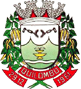 MUNICÍPIO DE QUILOMBOANEXO IPROCESSO SELETIVO SIMPLIFICADO ORIGINADO PELO EDITAL Nº 01, DE 7 DE MAIO DE 2014RELATÓRIO DAS INSCRIÇÕES DEFERIDASQuilombo, 9 de junho de 2014SIGMA Assessoria e ConsultoriaNÚMERO DEINSCRIÇÃOCANDIDATOS INSCRITOSCARGO / ÁREA DE ATUAÇÃOHABILITAÇÃOCPF001Odete Maria David ParisProfessor de Ensino Fundamental 1º ao 5º ano – Pedagogia Séries IniciaisHabilitado625.567.549-15002José Sérgio FariasInstrutor de Violão e GuitarraHabilitado690.796.099-00003Andreia Aparecida Fabricio ZamarchiProfessor de Ensino Fundamental 1º ao 5º ano – Pedagogia Séries IniciaisNão Habilitado048.989.289-27004Tatiane Spagnollo TurattiProfessor de Ensino Fundamental 1º ao 5º ano – Pedagogia Séries IniciaisNão Habilitado089.945.439-96005Marilice dos SantosProfessor de Ensino Fundamental 1º ao 5º ano – Pedagogia Séries IniciaisNão Habilitado043.276.339-25006Eleni Ana Deconto PazinattoProfessor de Ensino Fundamental 1º ao 5º ano – Pedagogia Séries IniciaisNão Habilitado019.710.219-03007Sheila Mara da SilvaProfessor de Ensino Fundamental 1º ao 5º ano – Pedagogia Séries IniciaisNão Habilitado090.050.779-99008Suziane Dutsy GuaresiProfessor de Educação Física – Secretaria Municipal de EducaçãoHabilitado068.251.919-77009Cláudia Figueira da Silva CastaldelloProfessor de Ensino Fundamental 1º ao 5º ano – Pedagogia Séries IniciaisNão Habilitado020.762.579-42010Andressa Marta MarafonProfessor de Educação Física – Secretaria Municipal de EducaçãoNão habilitado070.638.049-52011Augusto Sérgio FariasProfessor de Educação Física – Secretaria Municipal de EducaçãoNão Habilitado085.581.619-84012Erenice Pasterchak Dal CastelAgente Comunitário de Saúde–083.103.299-54013Silvana de Mello de MicheliProfessor de Ensino Fundamental 1º ao 5º ano – Pedagogia Séries IniciaisHabilitado018.233.719-73014Carina Variani MatieviczProfessor em Informática EducativaNão Habilitado074.974.619-07015Karine CellaProfessor de Educação Física – Secretaria Municipal dePromoção Social – 20hHabilitado071.106.319-23016Eleni SegallaProfessor de Ensino Fundamental 1º ao 5º ano – Pedagogia Séries IniciaisHabilitado086.299.659-75017Claudia BrunettoProfessor de Ensino Fundamental 1º ao 5º ano – Pedagogia Séries IniciaisNão Habilitado088.358.629-06018Joelson SciegaProfessor de Educação Física – Secretaria Municipal de EducaçãoHabilitado068.923.849-51019Suzani AlvesAgente Comunitário de Saúde(Micro área 05)–071.059.289-21020Angela Tedesco KleinInstrutor de Violão e GuitarraHabilitado090.221.349-03021Simara Orso ParaviseInstrutor de Práticas em Artesanato (CAPS) – Secretaria Mun. de Saúde–022.753.209-03022Arlindo RochaAgente Comunitário de Saúde–029.282.109-38023Lucilene SzadyProfessor de Ensino Fundamental 6º ao 9° ano – Língua Português / InglêsNão Habilitado089.691.189-69024Elizandra Dala RivaInstrutor de Práticas em Artesanato na Secretaria de Promoção Social–042.755.809-31025Andressa DebortoliAgente Comunitário de Saúde–086.801.469-94026Andréia TezoriAgente Comunitário de Saúde(Micro área 24) –009.357.090-29027Marcia Fatima ZorzettoProfessor de ArtesNão Habilitado021.815.389-99028Leovani Pedroso RochaAgente Comunitário de Saúde(Micro área 05)–089.966.779-14029Juliana RodriguesProfessor de Ensino Fundamental 1º ao 5º ano – Pedagogia Séries IniciaisNão Habilitado057.893.579-11030Patrícia Fioreli BrunettoProfessor de Educação Física – Secretaria Municipal dePromoção Social – 20hNão Habilitado068.340.849-67031Carla Alessandra Belão FarinaProfessor de Ensino Fundamental 1º ao 5º ano – Pedagogia Séries IniciaisNão Habilitado068.454.159-94032Angela SicheleroProfessor de Ensino Fundamental 1º ao 5º ano – Pedagogia Séries IniciaisNão Habilitado068.966.719-12033Vanelí Sutil da Trindade SabinoProfessor de Ensino Fundamental 1º ao 5º ano – Pedagogia Séries IniciaisNão Habilitado067.253.289-11034Cristina Beatriz GiachiniProfessor de Ensino Fundamental 1º ao 5º ano – Pedagogia Séries IniciaisNão Habilitado087.774.379-77035Leomar Vaz SartorProfessor em Informática EducativaNão Habilitado074.525.719-40036Leonardo Emanuel MenoncinProfessor em Informática EducativaNão Habilitado091.717.489-54037Maria de Lourdes CampanholoProfessor de Ensino Fundamental 1º ao 5º ano – Pedagogia Séries IniciaisHabilitado017.674.279-48038Cássia SantoreProfessor de ArtesHabilitado019.373.439-79039Franciele Regina SassoProfessor de Ensino Fundamental 1º ao 5º ano – Pedagogia Séries IniciaisNão Habilitado089.968.619-28040Devanir de MoraesProfessor de Ensino Fundamental 1º ao 5° ano – Pedagogia Séries IniciaisNão Habilitado058.162.719-97041Diana Aparecida Carbonera DheinProfessor de Ensino Fundamental 1º ao 5° ano – Pedagogia Séries IniciaisNão Habilitado005.067.829-99042Romualdo RebelattoProfessor de Ensino Fundamental 1º ao 5° ano – Pedagogia Séries IniciaisHabilitado961.208.519-68043Alex Sandra Tais DiciattiProfessor de Ensino Fundamental 1º ao 5° ano – Pedagogia Séries IniciaisNão Habilitado087.764.959-65044Márcia Estela CordazzoProfessor em Informática EducativaHabilitado072.278.649-28045Marines PanseraProfessor de Ensino Fundamental 1º ao 5° ano – Pedagogia Séries IniciaisNão Habilitado019.733.499-73046Silvia Risson PerettiProfessor de Ensino Fundamental 1º ao 5° ano – Pedagogia Séries IniciaisHabilitado022.230.259-35047Monica Possa ZanchetAgente Comunitário de Saúde(Micro área 24)–009.415.539-90048Alexandro ZanchetAgente Comunitário de Saúde(Micro área 24)–042.410.699-08049Fabio SteffensProfessor de Educação Física – Secretaria Municipal de EducaçãoNão Habilitado053.306.289-62050Jaison Leandro LunardiProfessor de Educação Física – Secretaria Municipal de EducaçãoHabilitado003.964.119-83051Ana Paula TumeleroProfessor de ArtesNão Habilitado091.743.239-89052Jéssica MarafonInstrutor de Prática em Salão de Beleza (corte de cabelo, pedicure e manicure)–093.509.539-00053Claudia Kely EnderleProfessor de Educação Física – Secretaria Municipal de EducaçãoHabilitado051.745.059-35054Luci Paula GoloProfessor de Ensino Fundamental 1º ao 5° ano – Pedagogia Séries IniciaisHabilitado950.475.579-87055Michele Cristian Maschio ChitolinaProfessor de Ensino Fundamental 1º ao 5° ano – Pedagogia Séries IniciaisNão Habilitado029.561.169-32056Joceli VilaniProfessor de Ensino Fundamental 1º ao 5° ano – Pedagogia Séries IniciaisHabilitado040.292.769-97057Juliane KuntzlerInstrutor de Prática em Salão de Beleza (corte de cabelo, pedicure e manicure)–071.066.019-77058Leonice KleinProfessor de Ensino Fundamental 1º ao 5° ano – Pedagogia Séries IniciaisNão Habilitado091.321.059-59059Liane Maria Venturin SegatteProfessor de Ensino Fundamental 1º ao 5° ano – Pedagogia Séries IniciaisNão Habilitado026.267.959-09060Eluana TassoneiroProfessor de Ensino Fundamental 1º ao 5° ano – Pedagogia Séries IniciaisHabilitado089.658.739-83061Eduan Dal Molin SiegaProfessor de Educação Física – Secretaria Municipal de EducaçãoNão Habilitado077.127.679-63062Eliezer TecchioProfessor de Ensino Fundamental 1º ao 5° ano – Pedagogia Séries IniciaisNão Habilitado061.237.999-08063Cristiano Baldissera SarettoProfessor de Educação Física –Secretaria Municipal de EducaçãoNão Habilitado075.169.369-36064Analice MattielloProfessor de Educação Física –Secretaria Municipal de EducaçãoNão Habilitado074.763.519-67065Daniel PelinsonProfessor de Educação Física –Secretaria Municipal de EducaçãoHabilitado060.330.829-58066Nayara Patricia FaresinProfessor de Ensino Fundamental 1º ao 5° ano – Pedagogia Séries IniciaisNão Habilitado050.738.699-07067Juliana Paula MarafonProfessor de Ensino Fundamental 1º ao 5° ano – Pedagogia Séries IniciaisNão Habilitado077.774.819-32068Noeli ZatteraInstrutor de Prática em Salão de Beleza (corte de cabelo, pedicure e manicure)–033.674.659-84069Jackson SmiderleProfessor de Educação Física –Secretaria Municipal de EducaçãoHabilitado080.639.259-20070Josiane Raquel CantonProfessor de Educação Física – Secretaria Municipal dePromoção Social – 20hNão Habilitado098.252.419-69071Marciléia ZótisProfessor de Ensino Fundamental 1º ao 5° ano – Pedagogia Séries IniciaisNão Habilitado087.706.869-04072Marli Teresinha Corioletti PazinatoProfessor de Ensino Fundamental 1º ao 5° ano – Pedagogia Séries IniciaisHabilitado593.684.549-49073Viviane da Silva RochaProfessor de Ensino Fundamental 1º ao 5° ano – Pedagogia Séries IniciaisNão Habilitado084.481.229-33074Andrei José StrapazzonProfessor de Educação Física –Secretaria Municipal de EducaçãoNão Habilitado079.954.429-98075Juliana MinosoProfessor de Ensino Fundamental 1º ao 5° ano – Pedagogia Séries IniciaisHabilitado030.611.669-39076Raquel RosaAgente Comunitário de Saúde(Micro área 05)–072.743.059-99077Angelica MadelaProfessor de Educação Física –Secretaria Municipal de EducaçãoHabilitado077.116.159-06078Gabriela Both de MoraisProfessor de Educação Física –Secretaria Municipal de EducaçãoNão Habilitado080.004.019-83079Ana Claudia SagasProfessor de Ensino Fundamental 1º ao 5° ano – Pedagogia Séries IniciaisNão Habilitado066.469.949-94080Cristiane CofcewiczProfessor de Ensino Fundamental 1º ao 5° ano – Pedagogia Séries IniciaisNão Habilitado068.923.639-54081Daniela MaschioProfessor de Ensino Fundamental 1º ao 5° ano – Pedagogia Séries IniciaisNão Habilitado046.266.619-04082Gian Cassio Libardoni de CezaroProfessor de Ensino Fundamental 1º ao 5° ano – Pedagogia Séries IniciaisHabilitado080.946.859-05083Crisléia BastoAgente Comunitário de Saúde(Micro área 33)– 021.464.110-40084Raquel PasaProfessor de Ensino Fundamental 1º ao 5° ano – Pedagogia Séries IniciaisNão Habilitado044.116.859-06085Roselaine PasaAgente Comunitário de Saúde–026.025.299-90086Ivani RigoProfessor de Ensino Fundamental 1º ao 5° ano – Pedagogia Séries IniciaisNão Habilitado533.525.219-72087Rosana Aparecida Charga ZanonProfessor de Ensino Fundamental 1º ao 5° ano – Pedagogia Séries IniciaisNão Habilitado050.189.339-33088Ivanice Rigo de MartiniProfessor de Ensino Fundamental 1º ao 5° ano – Pedagogia Séries IniciaisNão Habilitado069.116.269-78089Adélia de Fátima Sichelero MedeirosProfessor de Educação Física – Secretaria Municipal de EducaçãoHabilitado007.653.639-41090Wanessa Marafon LourençoProfessor de Educação Física – Secretaria Municipal de EducaçãoNão Habilitado078.392.349-09